NOTICE OF HAVEN MONTESSORI CHARTER SCHOOL BOARD MEETINGMonday, November 30, 2020 4:00pmVirtual Board Meeting via Zoom Meeting Invite:  https://us02web.zoom.us/j/85392977922Public Comment can be submitted to info@havenmontessori.org by 10:00am  on Monday, 11/30/20Charter School Board Meeting AgendaWelcome and Call for Public CommentReview and Approval of October Meeting MinutesReview and approval of October FinancialsCOVID-19 UpdateOther BusinessNext Board Meeting:  TBDPosted Date/Time:  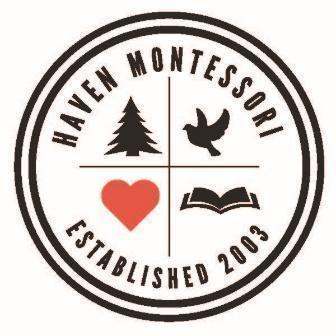 621 West Clay AvenueFlagstaff, Arizona  86001Phone: 928.522.0985Fax: 928.774.7412FEIN: 20-2956117info@havenmontessori.orgwww.havenmontessori.org